PROGRAMA DE PÓS-GRADUAÇÃO EM CIÊNCIAS APLICADAS À SAÚDEREQUERIMENTO DE ESTÁGIO EM DOCÊNCIASolicitamos a homologação da realização do Estágio em Docência do discente abaixo relacionado, sob minha orientação, definidas a seguir, em concordância com o Curso de graduação onde a referida disciplina será ministrada, de acordo com aprovação do referido Curso.Declaramos estar cientes e de acordo com o Artigo 27, Parágrafo 4, da Resolução nº 114/2012-CEPE, de 26/06/2012, que as atividades descritas no Cronograma de Atividades (Quadro 1) serão realizadas sob supervisão direta do docente supervisor, responsável pela disciplina e/ou orientador.A carga horária do Estágio de Docência é de 30 horas e as atividades consideradas pertinentes ao Estágio e que devem preferencialmente constar no Cronograma de Atividades do Discente são: observação da sala de aula, elaboração de plano de aula, elaboração de material didático, lecionar aulas teóricas e/ou práticas (mínimo 04 e máximo 06 horas/aula – definido em Colegiado) sobre temas determinados, sob supervisão docente, elaboração e aplicação de provas e exercícios.Quadro 1 - Cronograma de Atividades do Discente para o Estágio de DocênciaLocal, data: ____/____/________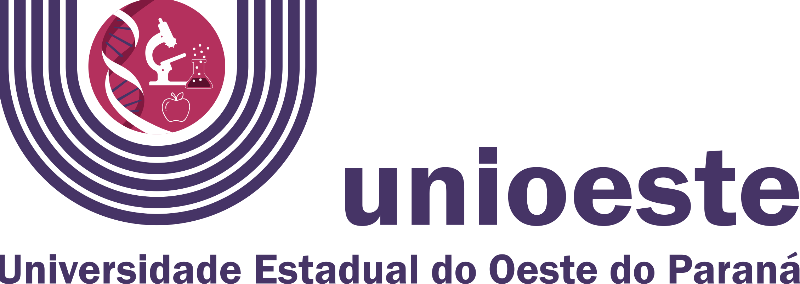 Programa de Pós-Graduação em Ciências Aplicadas à Saúde                                                           Centro de Ciências da Saúde-CCSCampus de Francisco Beltrão-PR Rodovia Vitório Traiano - Km 02 - Contorno LesteBairro Água Branca, CEP: 85601-970NOME DO DISCENTE:NOME DO ORIENTADOR:DISCIPLINA EM QUE O DISCENTE REALIZARÁ O ESTÁGIO:CURSO:INSTITUIÇÃO:NOME DO DOCENTE SUPERVISOR (RESPONSÁVEL PELA DISCIPLINA):Discriminação das atividadesDisciplina/TurmaCHPeríodoCarga Horária TotalAssinatura______________________________Nome do discenteAssinatura______________________________Nome do docente supervisorAssinatura____________________________Nome do orientadorAssinatura____________________________Nome do orientador